Na temelju članka 5. stavka 2. Zakona o unapređenju poduzetničke infrastrukture (Narodne novine br. 93/13, 114/13 i 41/14, 57/18. i  138/21), članka 35. Zakona o lokalnoj i područnoj (regionalnoj) samoupravi (Narodne novine br. 33/01, 60/01-vjerodostojno tumačenje, 129/05, 109/07, 125/08, 36/09, 150/11, 144/12, 19/13, 137/15, 123/17, 98/19, 144/20) i članka 30. Statuta Općine Kloštar Podravski (“Službeni glasnik Koprivničko-križevačke županije” broj 4/21), Općinsko vijeće Općine Kloštar Podravski na 17. sjednici održanoj  22. ožujka  2023. godine donijelo je O D L U K Uo osnivanju poduzetničke zone  „Zapad“Članak 1. Ovom Odlukom osniva se poduzetničke zone  „Zapad“ koja se nalazi unutar granica obuhvata  Prostornog plana uređenja Općine Kloštar Podravski (“Službeni glasnik Koprivničko-križevačke županije” broj 12/03., 5/04., 10/07., 10/10., 18/16., 1/17. - pročišćeni tekst, 19/22. i 28/22 - pročišćeni tekst).Namjene poduzetničke zone  „Zapad“ su:Gospodarska namjena – proizvodna I	- pretežito industrijska (planski znak I1)	- pretežito zanatska (planski znak I2)Gospodarska namjena – poslovna K – - pretežito uslužna (planski znak K1)- pretežito trgovačka (planski znak K2) - komunalno-servisna (planski znak K3), Članak 2. Poduzetnička zona „Zapad“ obuhvaća područje sljedećih katastarskih čestica ili dijelova katastarskih čestica:Poduzetnička zona „Zapad“ obuhvaća ukupnu površinu od približno 7,8403 ha.Članak 3. 	Osnivač, upravitelj i nositelj razvoja Poduzetničke zone iz članka 1. ove Odluke je Općina Kloštar Podravski. Članak 4. 	Sastavni dio ove Odluke čini Grafički prikaz obuhvata Poduzetničke zone iz članka 1.  na katastarskoj podlozi. Članak 5.Ova Odluka stupa na snagu osmog dana od dana objave u „Službenom glasniku Koprivničko-križevačke županije“.OPĆINSKO VIJEĆE OPĆINE KLOŠTAR PODRAVSKIKLASA:311-01/23-01/01URBROJ: 2137-16-01/01-23-01Kloštar Podravski, 22. ožujka 2023.                                                        PREDSJEDNICA:           Marija ŠimunkoDostaviti: Općinsko vijeće Općine Kloštar Podravski,Upravni odjel za prostorno uređenje, gradnju, zaštitu okoliša i zaštitu prirode,Upravni odjel za opću upravu i imovinska prava , Upravni odjel za gospodarstvo, komunalne djelatnosti i poljoprivredu,Pismohrana,Evidencija.O b r a z l o ž e nj e uz prijedlog Odluke o osnivanju poduzetničke zone “Zapad“	Temelj za donošenje predložene Odluke sadržan je u odredbama članka 5. stavka 2. Zakona o unapređenju poduzetničke infrastrukture (Narodne novine br. 93/13, 114/13 i 41/14, 57/18. i 138/21) prema kojem osnivači i upravitelji poduzetničkom infrastrukturom (u koju temeljem članka 2. istog Zakona spadaju i poduzetničke zone) mogu biti „jedinice i tijela lokalne i područne (regionalne) samouprave“. Poduzetnička zona je definirana kao infrastrukturno opremljeno područje definirano prostornim planovima, namijenjena obavljanju određenih vrsta poduzetničkih, odnosno gospodarskih aktivnosti. Osnovna karakteristika poduzetničkih zona je zajedničko korištenje infrastrukturno opremljenog i organiziranog prostora od strane poduzetnika kojima se poslovanjem unutar poduzetničke zone omogućuje racionalizacija poslovanja i korištenje raspoloživih resursa poduzetničke zone zajedno s ostalim korisnicima poduzetničke zone.	Ovom Odlukom osniva se poduzetnička zona „Zapad“ i utvrđuje njen obuhvat prema popisu katastarskih čestica. 	Svrha donošenja ove Odluke koja se predlaže je definiranje određenog oblika „registracije“ poduzetničke zone u Registru poduzetničke infrastrukture Republike Hrvatske (JRPI) pri Ministarstvu gospodarstva i održivog razvoja pa se ovim materijalom predlaže urediti sljedeće:Odrediti naziv zone koji će se dalje provoditi u svim službenim dokumentima, Odrediti prostorno-planski obuhvat smještenosti zone, a sve sukladno važećim prostorno planskim dokumentima, Odrediti način na koji će se upravljati zonom, tj. nositelja i organizatora programa razvoja zone (mogući modeli su Općina ili trgovačko društvo) – Pod pojmom upravljanja podrazumijeva se održavanje cesta, parkirališta, rasvjete, signalizacije, zelenih površina i zaštita te pravilan i funkcionalan razmještaj u zoni. Upis u JRPI je preduvjet za mogućnost konkuriranja i prijave na natječaje radi korištenja sredstava Ministarstava kojima se sufinancira razvoj infrastrukture u poduzetničkim zonama, te EU sredstava pa se stoga predlaže Općinskom vijeću usvajanje ove Odluke u predloženom tekstu.									       Pročelnica:						                                     Nataša MartinčevićPrilog: Grafički prikaz obuhvata Poduzetničke zone „Zapad“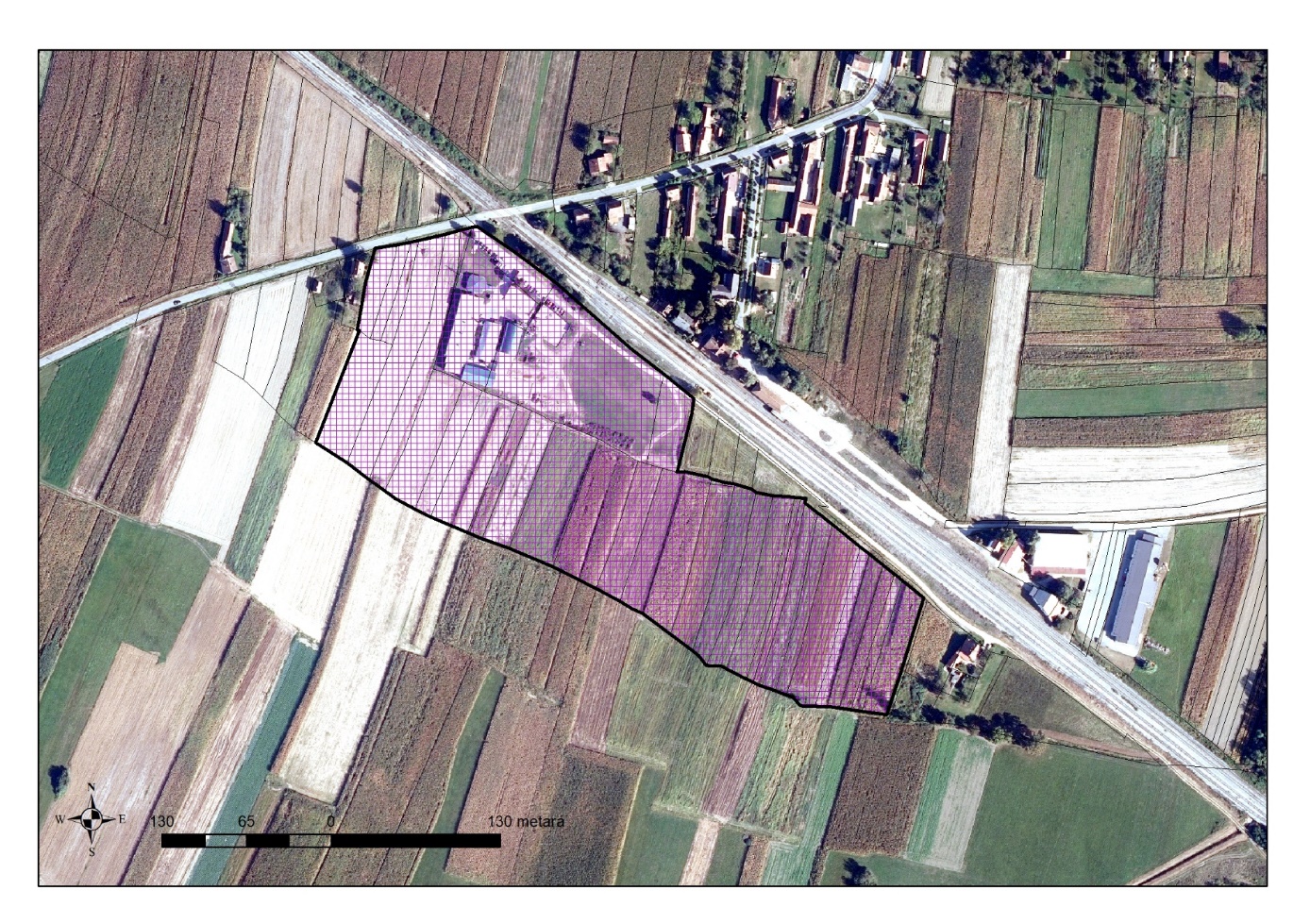 Redni brojKatastarska općinaBroj k.č.1.Budančevica616/22.Budančevica6173.Budančevica6184.Budančevica6155.Budančevica619/26.Budančevica619/17.Budančevica620/28.Budančevica620/19.Budančevica620/810.Budančevica620/411.Budančevica620/312.Budančevica620/913.Budančevica620/714.Budančevica620/615.Budančevica620/516.Budančevica620/817.Budančevica627/318.Budančevica621/119.Budančevica621/220.Budančevica62221.Budančevica623/222.Budančevica623/123.Budančevica62424.Budančevica62925.Budančevica630/126.Budančevica630/227.Budančevica630/328.Budančevica631/129.Budančevica631/230.Budančevica634/131.Budančevica634/232.Budančevica634/333.Budančevica635/134.Budančevica635/235.Budančevica636/136.Budančevica636/237.Budančevica640/138.Budančevica640/239.Budančevica640/340.Budančevica640/4